The School is committed to equality and diversity, and with this in mind, all stages of the recruitment process will be monitored.  This sheet will be separated from your application form upon receipt and will not be made available to those involved in the selection process.Thank you for completing this application form, please refer to the job vacancy advert for return address and contact details.Guidance Notes for Applicants on Completing the Application FormGENERAL INFORMATIONThe following information is designed to help you complete the application form as effectively as possible.  Please contact a member of the Schools HR Service, if you require assistance in completing the form, or need the form in an alternative format.  The School understand that our workforce consists of individuals who are unique and different and   by harnessing these differences we will create an environment where every individual feels valued and encouraged, where talents are recognised, developed and utilised. This will help us meet our organisational goals.Please read the job advertisement carefully paying particular attention to the job description and person specification.  SECTION 1 CONTACT DETAILSPlease complete this section fully. If you are currently working, please make sure you indicate if you do not wish to be contacted at work. Please provide all previous names.SECTION 2STATUSPlease complete this section in date order, beginning with your most recent job and listing all work undertaken since leaving school/college.  You must include all previous employment, including periods of voluntary work. Any breaks between employment or education and employment should be fully explained.Please continue with this section on a separate sheet if necessary.  SECTION 3EDUCATION & TRAININGPlease complete this section as fully as possible, we will require evidence of your highest and/or relevant qualifications before confirming an appointment and may check your qualifications with the relevant awarding body. Qualifications are not always essential for all posts; you may have undertaken other training that is just as relevant to the post.Please only complete the questions about holding a driving licence if driving is a duty of the post.SECTION 4EXPERIENCE & SKILLSThis is the most important section and must be completed fully.  During the short-listing process your skills, experience and knowledge will be assessed against the selection criteria outlined on the person specification.  It is therefore very important that you address all the areas identified in the person specification and give specific examples as to how you meet the selection criteria.You may have gained relevant experience through paid employment, or voluntary work in the community or in a school/college environment, etc…You may find it helpful to do a rough draft first making sure you have covered all the requirements of the person specification.SECTION 5REFERENCESAll offers of appointment depend on receiving references satisfactory to the School.  You must give two referees that have had managerial/ supervisory responsibility for you, one of whom must be your Headteacher with your current/most recent school.  If you have not worked for some time or have not worked, give the name of someone who can comment on your ability to do the job. References will not be accepted from relatives or from people writing solely in the capacity of friends. Further advice on who is suitable as a referee is available from Schools HR.  The School reserves the right to ask for substitute referees, if the one you have provided are not deemed to be suitable.For certain posts we reserve the right to contact any previous employer for a reference at any time.  For posts involving working with vulnerable adults or children we will specifically enquire about disciplinary offences relating to these groups, including any which are “time expired”, and whether the applicant has been the subject of child protection concerns, and if so, the outcome of that enquiry or disciplinary procedure. If you are not currently working with these groups but have done so in the past, that previous employer will be asked about those issues.SECTION 6DECLARATION OF CRIMINAL OFFENCESThis post involves access to persons under 18 and is exempt from the Rehabilitation of Offenders Act 1974 (Exceptions) Order 1975.   You must therefore give details of all convictions spent or otherwise.  You must also give details of cautions, reprimands, warnings, or if you are currently undergoing criminal investigation or have a court date set.The amendments to the Rehabilitation of Offenders Act 1974 (Exceptions) Order 1975 (2013 and 2020) provides that when applying for certain jobs and activities, certain convictions and cautions are considered ‘protected’. This means that they do not need to be disclosed to employers, and if they are disclosed, employers cannot take them into account. Further information can be sought at https://www.gov.uk/government/publications/filtering-rules-for-criminal-record-check-certificates/new-filtering-rules-for-dbs-certificates-from-28-november-2020-onwards. This post is subject to an Enhanced Disclosure from the Disclosure and Barring Service.SECTION 7DISMISSAL, DISCIPLINARY OR CAPABILITY PROCEDURESPlease provide details on a separate sheet.  This will be considered alongside all other information provided in your application and will not automatically prevent your application progressing further.  
SECTION 8ASYLUM AND IMMIGRATION ACT 1996 – ELIGIBILITY TO WORKPlease complete this section fully, relevant documentation will be checked for the successful candidate.SECTION 9DECLARING AN INTERESTFailure to disclose an interest will disqualify you from being appointed to a post with the School.SECTION 10ADDITIONAL INFORMATION / SPECIAL ARRANGEMENTSPlease provide dates and times when you are not available for interview, plus any additional information we may need to consider.SECTION 11DECLARATIONPlease read this section carefully before signing your application form.  Failure to sign this part of form will disqualify you from being appointed to a post with the School.SECTION 12PERSONAL DETAILSAs part of our commitment to equalities and diversity monitoring information needs to be collected and analysed.  This information is confidential and monitored by the School.  It will not be used for selection’.SECTION 13DISABILITYWe are committed to ensuring that employees who have a disability are given every possible assistance in the workplace.  The School will ensure that all disabled applicants who meet the essential criteria in the person specification will be interviewed.We will also respond to the needs of our employees who may have a disability either when they begin their employment with us, or they become disabled during their employment and we will ensure that reasonable adjustments where appropriate. If you answer YES to the question and require any special arrangements at interview, please add these to Section 13.  You will be asked at interview stage if you require any adjustments that would assist you at work if you were to be successful.  SECTION 14ADVERTISING MONITORINGThis information is required to ensure that the School can monitor the effectiveness of its recruitment advertising.  CHECKLISTRead through your completed application form carefully making sure you have fully answered all the questions.If you have completed separate sheets, make sure that these are numbered and clearly marked with your name.Keep a copy of your application form for reference.Make sure you return the application form in plenty of time before the closing date appropriately stamped.WHAT HAPPENS NEXT?Thank you very much for completing your application and recruitment monitoring form. We appreciate the time and effort you have taken to complete your form.Your completed application form will be used to decide whether you are selected for interview. Self-DisclosureIf you are selected for interview, you will be required to complete and return a self-declaration form prior to your interview. Any concerns related to information disclosed will be discussed with you at interview.ReferencesIn line with Safer Recruitment practices, references will be obtained for shortlisted applicants prior to interview.Online Searches Online Searches will be undertaken on shortlisted applicants prior to interview, to capture information that suggests an applicant may pose a potential safeguarding risk, and/or damage the reputation of the School. Any concerns following online searches will be discussed with you at interview.If you have any queries, then please refer to the advertisement for contact details.Application for Non-Teaching EmploymentFor Office Use Only:Application for Non-Teaching EmploymentJob Reference Number:Application for Non-Teaching EmploymentPost Applied For:Application for Non-Teaching EmploymentApplicant Number:Application for Non-Teaching EmploymentAcademy Name:SECTION 1 | CONTACT DETAILSSECTION 1 | CONTACT DETAILSSECTION 1 | CONTACT DETAILSSECTION 1 | CONTACT DETAILSSECTION 1 | CONTACT DETAILSSECTION 1 | CONTACT DETAILSSECTION 1 | CONTACT DETAILSFirst Name (s):Last Name:Last Name:Previous Name (s) (where applicable):Previous Name (s) (where applicable):Address:Address:Address:Line one:Home Telephone NumberHome Telephone NumberHome Telephone NumberLine two:Daytime Telephone NumberDaytime Telephone NumberDaytime Telephone NumberTown:Mobile Telephone NumberMobile Telephone NumberMobile Telephone NumberCounty:Post Code:Home e-Mail:Work e-Mail:Please confirm your preferred e-Mail address for contact:Please confirm your preferred e-Mail address for contact:Please confirm your preferred e-Mail address for contact:Please confirm your preferred e-Mail address for contact: Home  Work Home  Work Home  WorkIf currently employed, may we contact you at work?If currently employed, may we contact you at work?If currently employed, may we contact you at work?If currently employed, may we contact you at work? Yes    No Yes    No Yes    NoSECTION 2 | EMPLOYMENT RECORDSECTION 2 | EMPLOYMENT RECORDSECTION 2 | EMPLOYMENT RECORDSECTION 2 | EMPLOYMENT RECORDSECTION 2 | EMPLOYMENT RECORDSECTION 2 | EMPLOYMENT RECORDSECTION 2 | EMPLOYMENT RECORDSECTION 2 | EMPLOYMENT RECORDSECTION 2 | EMPLOYMENT RECORDPresent or Most Recent EmployerPresent or Most Recent EmployerDates Employed:Dates Employed:From:To:Employer’s Name:Address:Annual Salary:Annual Salary:Annual Salary:Other Benefits:Other Benefits:Other Benefits:Reason for Leaving:Reason for Leaving:Reason for Leaving:Notice Period:Notice Period:Notice Period:Position held & brief description of duties:Position held & brief description of duties:Position held & brief description of duties:Position held & brief description of duties:Position held & brief description of duties:Position held & brief description of duties:Position held & brief description of duties:Position held & brief description of duties:Position held & brief description of duties:Previous Employers (please list all previous employers from leaving school, most recent first)Previous Employers (please list all previous employers from leaving school, most recent first)Previous Employers (please list all previous employers from leaving school, most recent first)Previous Employers (please list all previous employers from leaving school, most recent first)Name of Employer and AddressPosition (s) heldDatesFrom / ToReason for Leaving / breaks in serviceNB. We reserve the right to contact previous employers to verify details given.Continue this section on a separate sheet if necessaryNB. We reserve the right to contact previous employers to verify details given.Continue this section on a separate sheet if necessaryNB. We reserve the right to contact previous employers to verify details given.Continue this section on a separate sheet if necessaryNB. We reserve the right to contact previous employers to verify details given.Continue this section on a separate sheet if necessarySECTION 3 | EDUCATION AND TRAININGSECTION 3 | EDUCATION AND TRAININGSECTION 3 | EDUCATION AND TRAININGEducationEducationEducationQualification (s) gained including gradeDate AwardedSchool / College, Universities or Institutes of Further EducationContinue this section on a separate sheet if necessaryContinue this section on a separate sheet if necessaryContinue this section on a separate sheet if necessaryDetails of any Membership (s) of Professional Associations / BodiesDetails of any Membership (s) of Professional Associations / BodiesDetails of any Membership (s) of Professional Associations / BodiesDetails of any Membership (s) of Professional Associations / BodiesDetails of any Membership (s) of Professional Associations / BodiesDetails of any Membership (s) of Professional Associations / BodiesMembership DetailsMembership DetailsMembership DetailsDate awardedDate awardedDate awardedEducation Qualification (s) currently being undertakenEducation Qualification (s) currently being undertakenEducation Qualification (s) currently being undertakenEducation Qualification (s) currently being undertakenEducation Qualification (s) currently being undertakenEducation Qualification (s) currently being undertakenQualification (s) being undertakenQualification (s) being undertakenExpected completion dateExpected completion dateCollege/University or InstituteCollege/University or InstituteTraining (relevant work-related courses)Training (relevant work-related courses)Training (relevant work-related courses)Training (relevant work-related courses)Training (relevant work-related courses)Training (relevant work-related courses)Course title and subjects coveredCourse title and subjects coveredDate and durationDate and durationTraining organisationTraining organisationDriving Licence (only answer this question if driving is a requirement of the post, detailed in the person specification)Driving Licence (only answer this question if driving is a requirement of the post, detailed in the person specification)Driving Licence (only answer this question if driving is a requirement of the post, detailed in the person specification)Driving Licence (only answer this question if driving is a requirement of the post, detailed in the person specification)Driving Licence (only answer this question if driving is a requirement of the post, detailed in the person specification)Driving Licence (only answer this question if driving is a requirement of the post, detailed in the person specification)Do you hold a current, clean, valid driving licence?Do you hold a current, clean, valid driving licence?Do you hold a current, clean, valid driving licence? Yes    No Yes    No Yes    NoIf no, please give details: If no, please give details: If no, please give details: If no, please give details: If no, please give details: Do you own or have use of a car?Do you own or have use of a car?Do you own or have use of a car? Yes    No Yes    NoSECTION 4 | RELEVANT EXPERIENCE AND SKILLSPlease indicate how you satisfy the criteria set out in the Person Specification by giving specific examples of where you have demonstrated the skills required from your personal and work experience (paid or unpaid), education and training. Particular attention should be given to providing examples against each competency listed. Please refer to the guidance notes for further information.SECTION 5 | REFERENCESSECTION 5 | REFERENCESSECTION 5 | REFERENCESSECTION 5 | REFERENCESSECTION 5 | REFERENCESSECTION 5 | REFERENCESSECTION 5 | REFERENCESSECTION 5 | REFERENCESPrior to completing this section, please read the guidance notes carefully. Reference will be taken up if you are shortlisted prior to interview.Prior to completing this section, please read the guidance notes carefully. Reference will be taken up if you are shortlisted prior to interview.Prior to completing this section, please read the guidance notes carefully. Reference will be taken up if you are shortlisted prior to interview.Prior to completing this section, please read the guidance notes carefully. Reference will be taken up if you are shortlisted prior to interview.Prior to completing this section, please read the guidance notes carefully. Reference will be taken up if you are shortlisted prior to interview.Prior to completing this section, please read the guidance notes carefully. Reference will be taken up if you are shortlisted prior to interview.Prior to completing this section, please read the guidance notes carefully. Reference will be taken up if you are shortlisted prior to interview.Prior to completing this section, please read the guidance notes carefully. Reference will be taken up if you are shortlisted prior to interview.Current / Most Recent EmployerCurrent / Most Recent EmployerCurrent / Most Recent EmployerCurrent / Most Recent EmployerPrevious EmployerPrevious EmployerPrevious EmployerPrevious EmployerName:Name:Job Title:Job Title:Address:Address:Telephone Number:Telephone Number:Telephone Number:Telephone Number:e-Mail:e-Mail:May this referee be contacted if you are shortlisted?May this referee be contacted if you are shortlisted?May this referee be contacted if you are shortlisted? Yes    NoMay this referee be contacted if you are shortlisted?May this referee be contacted if you are shortlisted?May this referee be contacted if you are shortlisted? Yes    NoSECTION 6 | DECLARATION OF CRIMINAL OFFENCESSECTION 6 | DECLARATION OF CRIMINAL OFFENCESSECTION 6 | DECLARATION OF CRIMINAL OFFENCESPrior to completing this section, please read the guidance notes attached carefully.  Having a criminal record will not necessarily prevent you from gaining employment.  This post involves access to persons under 18 and is exempt from the Rehabilitation of Offenders Act 1974 (Exceptions) Order 1975. The amendments to the Rehabilitation of Offenders Act 1974 (Exceptions) Order 1975 (2013 and 2020) provides that when applying for certain jobs and activities, certain convictions and cautions are considered ‘protected’. This means that they do not need to be disclosed to employers, and if they are disclosed, employers cannot take them into account. This post is subject to a satisfactory Enhanced Disclosure from the Disclosure and Barring Service.  Prior to completing this section, please read the guidance notes attached carefully.  Having a criminal record will not necessarily prevent you from gaining employment.  This post involves access to persons under 18 and is exempt from the Rehabilitation of Offenders Act 1974 (Exceptions) Order 1975. The amendments to the Rehabilitation of Offenders Act 1974 (Exceptions) Order 1975 (2013 and 2020) provides that when applying for certain jobs and activities, certain convictions and cautions are considered ‘protected’. This means that they do not need to be disclosed to employers, and if they are disclosed, employers cannot take them into account. This post is subject to a satisfactory Enhanced Disclosure from the Disclosure and Barring Service.  Prior to completing this section, please read the guidance notes attached carefully.  Having a criminal record will not necessarily prevent you from gaining employment.  This post involves access to persons under 18 and is exempt from the Rehabilitation of Offenders Act 1974 (Exceptions) Order 1975. The amendments to the Rehabilitation of Offenders Act 1974 (Exceptions) Order 1975 (2013 and 2020) provides that when applying for certain jobs and activities, certain convictions and cautions are considered ‘protected’. This means that they do not need to be disclosed to employers, and if they are disclosed, employers cannot take them into account. This post is subject to a satisfactory Enhanced Disclosure from the Disclosure and Barring Service.  Do you have any unspent conditional cautions or convictions under the Rehabilitation of Offenders Act 1974?Do you have any unspent conditional cautions or convictions under the Rehabilitation of Offenders Act 1974? Yes    NoIf yes, please give details.If yes, please give details.Do you have any adult cautions (simple or conditional) or spent convictions that are not protected as defined by the Rehabilitation of Offenders Act 1974 (Exceptions) Order 1975 (Amendment) (England and Wales) Order 2020?Do you have any adult cautions (simple or conditional) or spent convictions that are not protected as defined by the Rehabilitation of Offenders Act 1974 (Exceptions) Order 1975 (Amendment) (England and Wales) Order 2020? Yes    NoIf yes, please give details of conviction (s) and date (s).If yes, please give details of conviction (s) and date (s).Are you currently undergoing criminal investigation?Are you currently undergoing criminal investigation? Yes    NoIf yes, please give details.If yes, please give details.SECTION 7 | DISMISSAL, DISCIPLINARY OR CAPABILITY PROCEDURESSECTION 7 | DISMISSAL, DISCIPLINARY OR CAPABILITY PROCEDURESSECTION 7 | DISMISSAL, DISCIPLINARY OR CAPABILITY PROCEDURESPrior to completing this section, please read the guidance notes attached carefully.  This will not necessarily prevent you from gaining employment.  Prior to completing this section, please read the guidance notes attached carefully.  This will not necessarily prevent you from gaining employment.  Prior to completing this section, please read the guidance notes attached carefully.  This will not necessarily prevent you from gaining employment.  Have you ever been a subject of disciplinary or capability procedures or been dismissed or resigned from a position pending disciplinary investigations taking place?  Have you ever been a subject of disciplinary or capability procedures or been dismissed or resigned from a position pending disciplinary investigations taking place?   Yes    NoIf yes, please give details on a separate sheet.If yes, please give details on a separate sheet.SECTION 8 | ASYLUM AND IMMIGRATION ACT 1996SECTION 8 | ASYLUM AND IMMIGRATION ACT 1996SECTION 8 | ASYLUM AND IMMIGRATION ACT 1996SECTION 8 | ASYLUM AND IMMIGRATION ACT 1996National Insurance No:Do you require a work permit to work in the UK? Yes    NoSECTION 9 | DECLARING AN INTERESTPlease give details if you are related to or have a personal relationship with anyone employed within the School or the Trust, or if you have any financial interest in contracts with the School, Trust or pending tenders; or if you are currently employed by the School or the Trust:SECTION 10 | ADDITIONAL INFORMATION / SPECIAL ARRANGEMENTSSECTION 10 | ADDITIONAL INFORMATION / SPECIAL ARRANGEMENTSDate and times when not available for interview:Any other relevant additional information:Any other relevant additional information:SECTION 11 | DECLARATIONSECTION 11 | DECLARATIONSECTION 11 | DECLARATIONSECTION 11 | DECLARATIONSECTION 11 | DECLARATIONUnder the terms of the Data Protection Act 2018 and the UK General Data Protection Regulations 2018 (UK GDPR) the information you provide in this application form and recruitment monitoring form will only be used for the purpose of assessing your suitability for employment, for monitoring the School’s policies and procedures and human resource management purposes.  The School’s Job Application Privacy Notice is available from the School.  If you are unsuccessful this information will be retained on file for at least one year.The School is under a duty to protect the public funds it administers and to this end it must use the information you have provided on this form within its authority for the prevention and detection of crime and fraud.  It may also share this information with other bodies administering public funds solely for this purpose.I understand the information above and hereby;Declare that the information provided in this application form and recruitment monitoring form is correct to the best of my knowledge and belief.  I understand that information that the School deems to be false, misleading or incomplete will justify withdrawal of an offer of appointment or my summary dismissal from the School’s service. Consent to the School undertaking any checks it may deem necessary in connection with my application. Agree to the School asking my previous employers questions regarding my sickness, performance and disciplinary record and give my consent for my previous employers to disclose this information. Understand that canvassing of Elected Members directly or indirectly in connection with any appointment shall disqualify me. Under the terms of the Data Protection Act 2018 and the UK General Data Protection Regulations 2018 (UK GDPR) the information you provide in this application form and recruitment monitoring form will only be used for the purpose of assessing your suitability for employment, for monitoring the School’s policies and procedures and human resource management purposes.  The School’s Job Application Privacy Notice is available from the School.  If you are unsuccessful this information will be retained on file for at least one year.The School is under a duty to protect the public funds it administers and to this end it must use the information you have provided on this form within its authority for the prevention and detection of crime and fraud.  It may also share this information with other bodies administering public funds solely for this purpose.I understand the information above and hereby;Declare that the information provided in this application form and recruitment monitoring form is correct to the best of my knowledge and belief.  I understand that information that the School deems to be false, misleading or incomplete will justify withdrawal of an offer of appointment or my summary dismissal from the School’s service. Consent to the School undertaking any checks it may deem necessary in connection with my application. Agree to the School asking my previous employers questions regarding my sickness, performance and disciplinary record and give my consent for my previous employers to disclose this information. Understand that canvassing of Elected Members directly or indirectly in connection with any appointment shall disqualify me. Under the terms of the Data Protection Act 2018 and the UK General Data Protection Regulations 2018 (UK GDPR) the information you provide in this application form and recruitment monitoring form will only be used for the purpose of assessing your suitability for employment, for monitoring the School’s policies and procedures and human resource management purposes.  The School’s Job Application Privacy Notice is available from the School.  If you are unsuccessful this information will be retained on file for at least one year.The School is under a duty to protect the public funds it administers and to this end it must use the information you have provided on this form within its authority for the prevention and detection of crime and fraud.  It may also share this information with other bodies administering public funds solely for this purpose.I understand the information above and hereby;Declare that the information provided in this application form and recruitment monitoring form is correct to the best of my knowledge and belief.  I understand that information that the School deems to be false, misleading or incomplete will justify withdrawal of an offer of appointment or my summary dismissal from the School’s service. Consent to the School undertaking any checks it may deem necessary in connection with my application. Agree to the School asking my previous employers questions regarding my sickness, performance and disciplinary record and give my consent for my previous employers to disclose this information. Understand that canvassing of Elected Members directly or indirectly in connection with any appointment shall disqualify me. Under the terms of the Data Protection Act 2018 and the UK General Data Protection Regulations 2018 (UK GDPR) the information you provide in this application form and recruitment monitoring form will only be used for the purpose of assessing your suitability for employment, for monitoring the School’s policies and procedures and human resource management purposes.  The School’s Job Application Privacy Notice is available from the School.  If you are unsuccessful this information will be retained on file for at least one year.The School is under a duty to protect the public funds it administers and to this end it must use the information you have provided on this form within its authority for the prevention and detection of crime and fraud.  It may also share this information with other bodies administering public funds solely for this purpose.I understand the information above and hereby;Declare that the information provided in this application form and recruitment monitoring form is correct to the best of my knowledge and belief.  I understand that information that the School deems to be false, misleading or incomplete will justify withdrawal of an offer of appointment or my summary dismissal from the School’s service. Consent to the School undertaking any checks it may deem necessary in connection with my application. Agree to the School asking my previous employers questions regarding my sickness, performance and disciplinary record and give my consent for my previous employers to disclose this information. Understand that canvassing of Elected Members directly or indirectly in connection with any appointment shall disqualify me. Under the terms of the Data Protection Act 2018 and the UK General Data Protection Regulations 2018 (UK GDPR) the information you provide in this application form and recruitment monitoring form will only be used for the purpose of assessing your suitability for employment, for monitoring the School’s policies and procedures and human resource management purposes.  The School’s Job Application Privacy Notice is available from the School.  If you are unsuccessful this information will be retained on file for at least one year.The School is under a duty to protect the public funds it administers and to this end it must use the information you have provided on this form within its authority for the prevention and detection of crime and fraud.  It may also share this information with other bodies administering public funds solely for this purpose.I understand the information above and hereby;Declare that the information provided in this application form and recruitment monitoring form is correct to the best of my knowledge and belief.  I understand that information that the School deems to be false, misleading or incomplete will justify withdrawal of an offer of appointment or my summary dismissal from the School’s service. Consent to the School undertaking any checks it may deem necessary in connection with my application. Agree to the School asking my previous employers questions regarding my sickness, performance and disciplinary record and give my consent for my previous employers to disclose this information. Understand that canvassing of Elected Members directly or indirectly in connection with any appointment shall disqualify me. Signed:Date:For posts involving working with children or vulnerable adults the following declaration must also be completed:I confirm I am not on the Children’s Barred List, or otherwise disqualified from working with children or vulnerable adults or subject to any sanctions imposed by a regulatory body (including but not limited to) the General Teaching Council for England (GTCE), prior to abolition in April 2012, or by the Department for Education or Health & Care Professionals Council (HCPC). I understand that the provision of false information may possibly result in referral to the police.For posts involving working with children or vulnerable adults the following declaration must also be completed:I confirm I am not on the Children’s Barred List, or otherwise disqualified from working with children or vulnerable adults or subject to any sanctions imposed by a regulatory body (including but not limited to) the General Teaching Council for England (GTCE), prior to abolition in April 2012, or by the Department for Education or Health & Care Professionals Council (HCPC). I understand that the provision of false information may possibly result in referral to the police.For posts involving working with children or vulnerable adults the following declaration must also be completed:I confirm I am not on the Children’s Barred List, or otherwise disqualified from working with children or vulnerable adults or subject to any sanctions imposed by a regulatory body (including but not limited to) the General Teaching Council for England (GTCE), prior to abolition in April 2012, or by the Department for Education or Health & Care Professionals Council (HCPC). I understand that the provision of false information may possibly result in referral to the police.For posts involving working with children or vulnerable adults the following declaration must also be completed:I confirm I am not on the Children’s Barred List, or otherwise disqualified from working with children or vulnerable adults or subject to any sanctions imposed by a regulatory body (including but not limited to) the General Teaching Council for England (GTCE), prior to abolition in April 2012, or by the Department for Education or Health & Care Professionals Council (HCPC). I understand that the provision of false information may possibly result in referral to the police.For posts involving working with children or vulnerable adults the following declaration must also be completed:I confirm I am not on the Children’s Barred List, or otherwise disqualified from working with children or vulnerable adults or subject to any sanctions imposed by a regulatory body (including but not limited to) the General Teaching Council for England (GTCE), prior to abolition in April 2012, or by the Department for Education or Health & Care Professionals Council (HCPC). I understand that the provision of false information may possibly result in referral to the police.Signed:Date:Recruitment Monitoring FormFor Office Use Only:Recruitment Monitoring FormJob Reference Number:Recruitment Monitoring FormApplicant Number:SECTION 12 | PERSONAL DETAILSSECTION 12 | PERSONAL DETAILSSECTION 12 | PERSONAL DETAILSSECTION 12 | PERSONAL DETAILSSECTION 12 | PERSONAL DETAILSSex Male Male Female FemaleAgeDate of Birth: Date of Birth: Age: Age: Ethnic GroupWhiteWhiteMixedMixedEthnic Group British British White & Black Caribbean White & Black CaribbeanEthnic Group Irish Irish White & Black African White & Black AfricanEthnic Group Any other White background Any other White background White & Asian White & AsianEthnic GroupPlease give details:Please give details: Any other Mixed background Any other Mixed backgroundEthnic GroupPlease give details:Please give details:Ethnic GroupEthnic GroupEthnic GroupAsian or Asian BritishAsian or Asian BritishBlack or Black BritishBlack or Black BritishEthnic Group Indian Indian Caribbean CaribbeanEthnic Group Pakistani Pakistani African AfricanEthnic Group Bangladeshi Bangladeshi Any other Black background Any other Black backgroundEthnic Group Any other Asian background Any other Asian background       Please give details:       Please give details:Ethnic Group       Please give details:       Please give details:Ethnic GroupEthnic GroupEthnic GroupChinese or other ethnic groupChinese or other ethnic groupEthnic Group Chinese ChineseEthnic Group Any other, please give         details: Any other, please give         details:Ethnic GroupEthnic GroupNationalityReligion Christian Christian Muslim MuslimReligion Hindu Hindu Sikh SikhReligion Jewish Jewish Buddhist BuddhistReligion Jehovah Witness Jehovah Witness None NoneReligion Other Religion Other ReligionSexual Orientation Bisexual Bisexual Lesbian LesbianSexual Orientation Gay Gay Prefer not to say Prefer not to saySexual Orientation Heterosexual Heterosexual Prefer to self describe Prefer to self describeSECTION 13 | DISABILITYSECTION 13 | DISABILITYSECTION 13 | DISABILITYSECTION 13 | DISABILITYThe School are committed to ensuring that employees who have a disability are given every possible assistance in the workplace.  All disabled applicants who meet the essential criteria in the person specification will be given the opportunity to be interviewed.What do we mean by a disability?The Equality Act 2010 defines disability as ‘a physical or mental impairment with long term, substantial effects on ability to perform day to day activities.Examples of DisabilitiesThe following list of conditions or impairments is given as a guide only and is not meant to be exclusive.  We have provided this list as it may help you to answer the question.Hearing, Speech or Visual Impairments – if you wear glasses or contact lenses this is not normally considered a disabilityCo-ordination, dexterity or mobility e.g. polio, spinal cord injury, back problems, repetitive strain injuryMental health e.g. schizophrenia, depression, severe phobiasSpeech Impairment e.g. stammeringLearning Disabilities e.g. Down’s syndromeOther Physical or medical conditions e.g. diabetes, epilepsy, arthritis, cardiovascular conditions, haemophilia, asthma, cancer, facial disfigurement, sickle cell, dyslexia etc.The School are committed to ensuring that employees who have a disability are given every possible assistance in the workplace.  All disabled applicants who meet the essential criteria in the person specification will be given the opportunity to be interviewed.What do we mean by a disability?The Equality Act 2010 defines disability as ‘a physical or mental impairment with long term, substantial effects on ability to perform day to day activities.Examples of DisabilitiesThe following list of conditions or impairments is given as a guide only and is not meant to be exclusive.  We have provided this list as it may help you to answer the question.Hearing, Speech or Visual Impairments – if you wear glasses or contact lenses this is not normally considered a disabilityCo-ordination, dexterity or mobility e.g. polio, spinal cord injury, back problems, repetitive strain injuryMental health e.g. schizophrenia, depression, severe phobiasSpeech Impairment e.g. stammeringLearning Disabilities e.g. Down’s syndromeOther Physical or medical conditions e.g. diabetes, epilepsy, arthritis, cardiovascular conditions, haemophilia, asthma, cancer, facial disfigurement, sickle cell, dyslexia etc.The School are committed to ensuring that employees who have a disability are given every possible assistance in the workplace.  All disabled applicants who meet the essential criteria in the person specification will be given the opportunity to be interviewed.What do we mean by a disability?The Equality Act 2010 defines disability as ‘a physical or mental impairment with long term, substantial effects on ability to perform day to day activities.Examples of DisabilitiesThe following list of conditions or impairments is given as a guide only and is not meant to be exclusive.  We have provided this list as it may help you to answer the question.Hearing, Speech or Visual Impairments – if you wear glasses or contact lenses this is not normally considered a disabilityCo-ordination, dexterity or mobility e.g. polio, spinal cord injury, back problems, repetitive strain injuryMental health e.g. schizophrenia, depression, severe phobiasSpeech Impairment e.g. stammeringLearning Disabilities e.g. Down’s syndromeOther Physical or medical conditions e.g. diabetes, epilepsy, arthritis, cardiovascular conditions, haemophilia, asthma, cancer, facial disfigurement, sickle cell, dyslexia etc.The School are committed to ensuring that employees who have a disability are given every possible assistance in the workplace.  All disabled applicants who meet the essential criteria in the person specification will be given the opportunity to be interviewed.What do we mean by a disability?The Equality Act 2010 defines disability as ‘a physical or mental impairment with long term, substantial effects on ability to perform day to day activities.Examples of DisabilitiesThe following list of conditions or impairments is given as a guide only and is not meant to be exclusive.  We have provided this list as it may help you to answer the question.Hearing, Speech or Visual Impairments – if you wear glasses or contact lenses this is not normally considered a disabilityCo-ordination, dexterity or mobility e.g. polio, spinal cord injury, back problems, repetitive strain injuryMental health e.g. schizophrenia, depression, severe phobiasSpeech Impairment e.g. stammeringLearning Disabilities e.g. Down’s syndromeOther Physical or medical conditions e.g. diabetes, epilepsy, arthritis, cardiovascular conditions, haemophilia, asthma, cancer, facial disfigurement, sickle cell, dyslexia etc.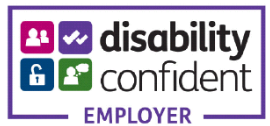 Guaranteed Interview SchemeAs part of our commitment to equalities and diversity, we aim to ensure that candidates are not prevented from demonstrating their true abilities during the selection exercise.Guaranteed Interview – we will interview all applicants with a disability who meet the essential criteria for the post.Guaranteed Interview SchemeAs part of our commitment to equalities and diversity, we aim to ensure that candidates are not prevented from demonstrating their true abilities during the selection exercise.Guaranteed Interview – we will interview all applicants with a disability who meet the essential criteria for the post.Guaranteed Interview SchemeAs part of our commitment to equalities and diversity, we aim to ensure that candidates are not prevented from demonstrating their true abilities during the selection exercise.Guaranteed Interview – we will interview all applicants with a disability who meet the essential criteria for the post.We are also committed to make Reasonable Adjustments to our recruitment and selection processes, where appropriate, this is to ensure that no candidate, whether or not they have a disability, is unfairly prevented from demonstrating their abilities and skills.We are also committed to make Reasonable Adjustments to our recruitment and selection processes, where appropriate, this is to ensure that no candidate, whether or not they have a disability, is unfairly prevented from demonstrating their abilities and skills.We are also committed to make Reasonable Adjustments to our recruitment and selection processes, where appropriate, this is to ensure that no candidate, whether or not they have a disability, is unfairly prevented from demonstrating their abilities and skills.We are also committed to make Reasonable Adjustments to our recruitment and selection processes, where appropriate, this is to ensure that no candidate, whether or not they have a disability, is unfairly prevented from demonstrating their abilities and skills.Do you consider yourself to be disabled?Do you consider yourself to be disabled?Do you consider yourself to be disabled? Yes    NoPlease state the type of disability you have:Please state the type of disability you have:Please give details of any reasonable adjustments you may require:Please give details of any reasonable adjustments you may require:Please give details of any reasonable adjustments you may require:Please give details of any reasonable adjustments you may require:SECTION 14 | ADVERTISING MONITORINGSECTION 14 | ADVERTISING MONITORINGSECTION 14 | ADVERTISING MONITORINGSECTION 14 | ADVERTISING MONITORINGSECTION 14 | ADVERTISING MONITORINGSECTION 14 | ADVERTISING MONITORINGHow did you find out about this vacancy?How did you find out about this vacancy?Please list which publication or internet site:Please list which publication or internet site:I understand that the Declaration in SECTION 11 applies to this monitoring forms as well as the main application form.I understand that the Declaration in SECTION 11 applies to this monitoring forms as well as the main application form.I understand that the Declaration in SECTION 11 applies to this monitoring forms as well as the main application form.I understand that the Declaration in SECTION 11 applies to this monitoring forms as well as the main application form.I understand that the Declaration in SECTION 11 applies to this monitoring forms as well as the main application form.I understand that the Declaration in SECTION 11 applies to this monitoring forms as well as the main application form.Signed:Date: